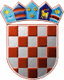 REPUBLIKA HRVATSKAOPĆINSKO IZBORNO POVJERENSTVOOPĆINE TOMPOJEVCIKLASA:013-03/17-05/04URBROJ:2196/07-17-1Tompojevci,22.05.2017.        Na osnovi članaka 101. i 102. stavka 1. Zakona o lokalnim izborima ("Narodne novine", broj 144/12 i 121/16, u daljnjem tekstu: Zakon) nakon provedenih lokalnih izbora 21. svibnja 2017., Općinsko izborno povjerenstvo Općine Tompojevci utvrdilo je i objavljujeREZULTATE IZBORA ZA OPĆINSKOG NAČELNIKA OPĆINE TOMPOJEVCIZamjenica kandidata: KRISTINA KOVAČIĆKANDIDAT GRUPE BIRAČAZamjenik kandidatkinje: MARKO ZULIĆHRVATSKA DEMOKRATSKA ZAJEDNICA - HDZza općinskog načelnika Općine Tompojevci izabran jeZDRAVKO ZVONARIĆa za zamjenicu općinskog načelnika izabrana jeKRISTINA KOVAČIĆPREDSJEDNICAOPĆINSKOG IZBORNOG POVJERENSTVAOPĆINE TOMPOJEVCIIVANA TEŠANKIĆ______________________________I.Od ukupno 1.306 birača upisanih u popis birača, glasovalo je 737 birača, odnosno 56,43%, od čega je prema glasačkim listićima glasovalo 737 birača, odnosno 56,43%. Važećih listića bilo je 691, odnosno 93,76%. Nevažećih je bilo 46 listića, odnosno 6,24%.Od ukupno 1.306 birača upisanih u popis birača, glasovalo je 737 birača, odnosno 56,43%, od čega je prema glasačkim listićima glasovalo 737 birača, odnosno 56,43%. Važećih listića bilo je 691, odnosno 93,76%. Nevažećih je bilo 46 listića, odnosno 6,24%.II.Kandidatkinje/kandidati dobili su sljedeći broj glasova:1.Kandidat: ZDRAVKO ZVONARIĆ392glasova53,19%2.Kandidatkinja: IVANA MITROVIĆ299glasova40,57%III.Na osnovi članka 94. stavka 1. i 2. Zakona,